    Aufgaben zum Thema «Markt. Preis. Geld»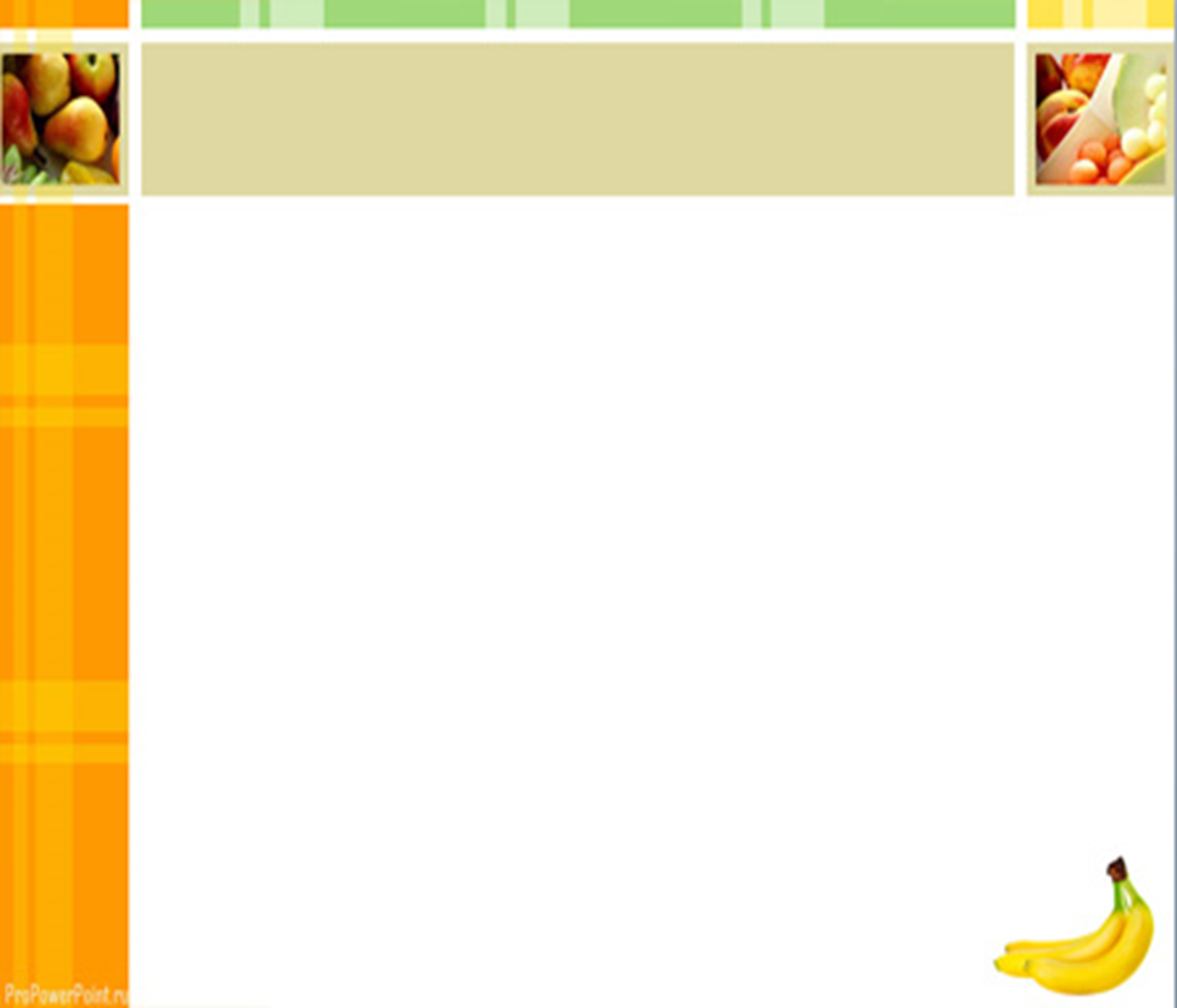 Übung 1. Finden Sie die Antonyme zu den folgenden Wörtern.Übung 2. Versuchen Sie den Menschen zu nennen, der sich mit der bestimmten Tätigkeit beschäftigt!Wie heisst der Mensch,-	der etwas anbietet? -	der bestimmte Waren kauft und wieder verkauft?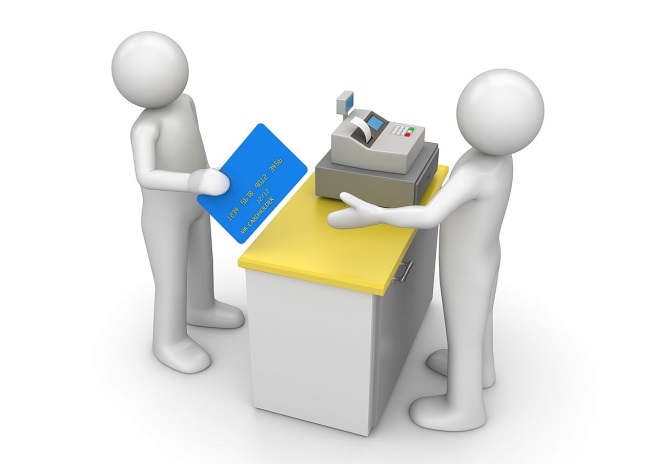 -	der etwas produziert?-	der industriemässig etwas herstellt?-	der an jemanden eine Ware liefert?-	der Waren kauft und verbraucht? Z.B. Der Mensch, der etwas kauft, heisst der Käufer .Übung 3. Was verbinden Sie mit dem Begriff «Markt»?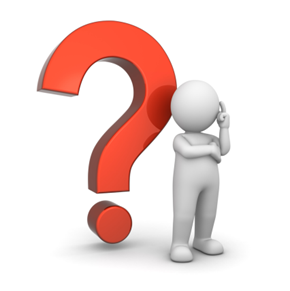 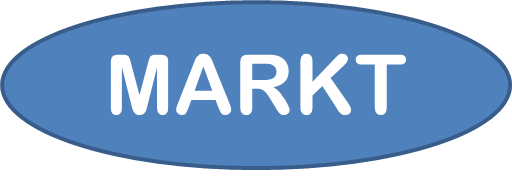 Übung 4. Setzen Sie die richtigen Substantive in diese Texte ein?Nachfragekurve               das Angebot                               Angebotskurve                Gleichgewichtspreis (2)                           die Nachfrage  (2)Grundlagen der Preisbildung1.	Angebot und Nachfrage nach einem Gut hängen von verschiedenen Faktoren ab. Eine der wichtigsten Größen für   ___________  nach einem Gut ist aber der Preis des Gutes. Grundsätzlich kann man beobachten, dass bei steigendem Preis  ___________  nach einem Gut sinkt. Die Abhängigkeit der nachgefragten Menge vom Preis kann man in einer   __________ darstellen: bei einem hohen Preis wird nur eine geringe Menge nachgefragt, bei einem niedrigen Preis möchten Viele das Gut kaufen.2.	Andererseits spielt der Preis aber auch für die Anbieter eine entscheidende Rolle. Im Normalfall gilt für ___________:  je höher der Preis ist,  desto mehr dieser Güter werden angeboten. Die __________ bildet die Menge der angebotenen Güter im Verhältnis zum Preis ab.3.	Wenn Angebot und Nachfrage sich auf einem Markt begegnen, gibt es Abstimmungsprozesse, in denen letztlich der Preis für ein Gut festgelegt wird. Diese Abstimmungsprozesse über den Preis sorgen auf einem Markt dafür, dass ein Gleichgewicht zwischen angebotener und nachgefragter Menge eines Gutes entsteht. Beim _____________ wird alle Ware verkauft und alle Nachfrager, die zu diesem Preis kaufen wollen, erhalten auch ihre Ware. Zum ___________gibt es daher auch eine entsprechende Gleichgewichtsmenge.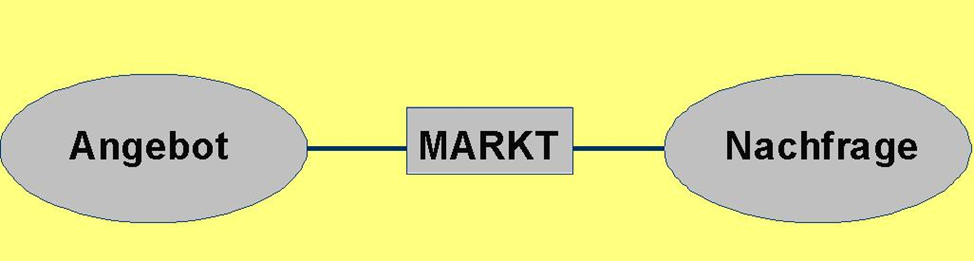 Übung 5. Sehen Sie das Video «Droht in Supermärkten Chaos durch wechselnde Preise?» durch!Wortschatz zum Video1. das digitale Preisschild – цифровой ценник2. das Papierschild – бумажный ценник3. anpassen – подгонять, согласовывать4. die Kaufgewohnheiten – привычки покупателей5. übersichtlich - наглядный, ясный, понятный6. feststellen - устанавливать; определять7. der Wirrwarr - путаница, неразбериха, смятение8. in der Schlange – в очереди5.1 Bestimmen  Sie, ob es richtig (R) oder falsch (F) ist?Nach Tageszeit wird jeder Preis für bestimmte Produkte höher oder niedriger sind.  	In Frankfurt-am-Main gibt es digitale Preisschilder, die per Klick geändert werden können. 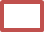 	Mitarbeiter mussten Papierschilder drucken und einzeln stecken. 	Fast immer stimmt der Preis auf dem digitalen Preischild.	Die Lesbarkeit  bei den digitalen Preisschildern  ist besser.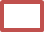 5.2 Welche Vorteile (+) und Nachteile (-) hat die Einführung der digitalen Preisschilder im Supermarkt?Übung 6. Hören Sie den Dialog  zu und markieren Sie die richtigen Antworten!1der Verkaufabillig2homogenbder Gläubiger3steigerncdie Preissteigerung4der Schuldnerddas Angebot5die Inflationeselten6der Konsumentfheterogen7die Preissenkunggdie Deflation8häufighder Kauf9teuerisenken10die Nachfragejder Produzent12345678910h…Für den Verkäufer+/-Für denKunden+/-Man kann schnell Preise des Gutes ändern.Die digitalen Preisschilder sind sauber und ordentlich.Zur Tageszeit kann sich der Preis vielmals verändern.Die Preisschilder sehen übersichtlich aus.Man kann in der Zentralcomputer alle Produkte festlegen.Der Preis auf die Etiketten nicht immer stimmt dem Preis in den digitalen Preisschildern.Die Frau möchteo	ein blaues Sommerkleid.o	einen gelben Mantel.o	eine blaue Jacke.Sie hat Größeo	38o	40o	42Die Frau nimmt das rote Kleid nicht,o	weil es das Kleid in ihrer Größe nicht gibt.o	weil ihr Rot nicht steht.o	weil sie schon ein rotes Kleid hat.Vor dem Kauf möchte die Frau das Kleido	ausprobieren.o	anprobieren.o	umtauschen.Sie  möchteo	mit Kreditkarte bezahlen.o	mit Bargeld zahlen.o	das Kleid nicht.